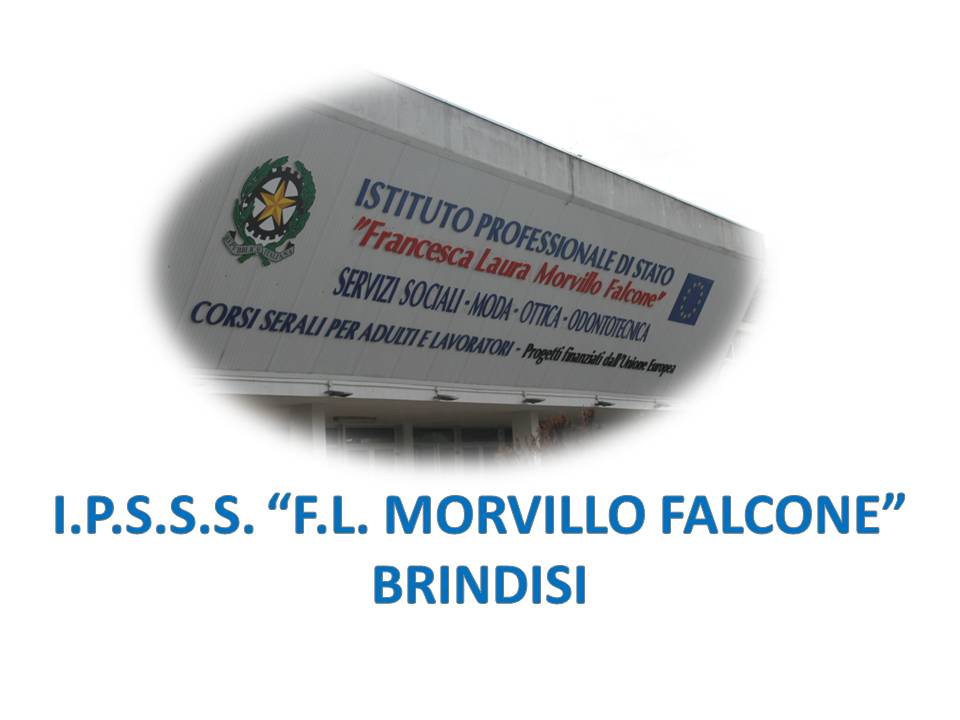 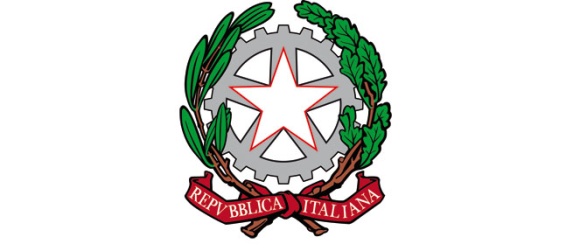 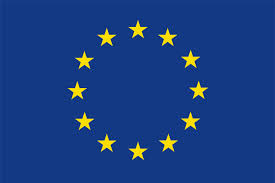 ISTITUTO PROFESSIONALE DI STATO PER I SERVIZI SOCIALI“Francesca Laura MORVILLO FALCONE”Via Galanti, 1 - Tel. 0831/513991brrf010008@istruzione.it – brrf010008@pec.istruzione.it  www.morvillofalconebrindisi.edu.it72100   B R I N D I S IMATERIA:SC. DEI MATERIALI DENTALI (ore settimanali: 5).CLASSE: 3 A ODOANNO SCOLASTICO:2021/22DOCENTE: FIORENTINO D./BONAVITA V.Libro di testo:SCIENZE DEI MATERIALI DENTALI E LABORATORIOFRANCO LUCISANO EDITOREArgomenti: Solidi amorfi, e Solidi cristallini: reticolo cristallino, cella elementare. Solidi policristalliniAllotropia Polimorfismo IsomorfismoTipi di solidi covalenti-ionici-metallici-molecolari .     Grandezze fisiche:grandezze fondamentali e derivate grandezze intensive e estensive Tipi di materiali:metallici, ceramici, Polimeri, compositi sinterizzati Proprietà dei materialiprove statiche sui materiali prove dinamiche sui materialiClassificazione dei materiali da impronta Materiali da impronta rigidi ed elasticiBrindisi 01/06/2022                                                                                           docente                                                                                                           DOLORES FIORENTINO                                                                                                           VALTER BONAVITA